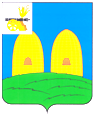 А Д М И Н И С Т Р А Ц И ЯГРЯЗЕНЯТСКОГО СЕЛЬСКОГО ПОСЕЛЕНИЯ РОСЛАВЛЬСКОГО РАЙОНА СМОЛЕНСКОЙ ОБЛАСТИП О С Т А Н О В Л Е Н И Еот 17.01.2018г.   № 04Об определении перечня специально отведенных мест и перечня помещений, предоставляемых для проведения встреч депутатов с избирателями и об утверждении Порядка их предоставленияВ соответствии с Федеральным законом от 7 июня 2017 г. № 107 – ФЗ «О внесении изменений в отдельные законодательные акты Российской Федерации в части совершенствования законодательства о публичных мероприятиях»,Администрация Грязенятского сельского поселенияРославльского района Смоленской областип о с т а н о в л я е т:Утвердить прилагаемый перечень специально отведенных мест для проведения встреч депутатов с избирателями.Утвердить прилагаемый перечень помещений, предоставляемых для проведения встреч депутатов с избирателями.Утвердить прилагаемый Порядок предоставления специально отведенных мест и помещений, предоставляемых для проведения встреч депутатов с избирателями.       4. Настоящее постановление подлежит официальному опубликованию в газете «Рославльская правда» и размещению на официальном сайте Администрации муниципального образования Грязенятского сельского поселения Рославльского района Смоленской области в информационно – телекоммуникационной сети «Интернет».      5. Контроль за исполнением настоящего постановления оставляю за собойГлава муниципального образованияГрязенятского сельского поселенияРославльского района Смоленской области                                            Г.И. МамонтовУтвержденпостановлением Администрации Грязенятского сельского поселенияРославльского района Смоленской областиот 17.01.2018 № 04Перечень специально отведенных мест для проведения встреч депутатов с избирателями1. Российская Федерация, Смоленская обл., Рославльский р-он., д.Галеевка-1, ул. Центральная, площадка перед магазином «Райпо»;Утвержденпостановлением Администрации Грязенятского сельского поселенияРославльского района Смоленской областиот 17.01.2018 № 04Переченьпомещений, предоставляемых для проведения встреч депутатов с избирателямиУтвержденпостановлением Администрации Грязенятского сельского поселенияРославльского района Смоленской областиот 17.01.2018 № 04Порядок предоставления специально отведенных мест и помещений, предоставляемых для проведения встреч депутатов с избирателями1. Настоящий Порядок определяет процедуру предоставления специально отведенных мест и помещений для проведения встреч депутатов с избирателями в соответствии с Федеральным законом от 8 мая 1994 года № 3-ФЗ «О статусе члена Совета Федерации и статусе депутата Государственной Думы Федерального Собрания Российской Федерации», Федеральным законом от 6 октября 1999 года   № 184-ФЗ «Об общих принципах организации законодательных (представительных) и исполнительных органов государственной власти субъектов Российской Федерации», Федеральным законом от 6 октября 2003 года № 131-ФЗ «Об общих принципах организации местного самоуправления в Российской Федерации».2. Администрация Грязенятского сельского поселения Рославльского Смоленской области определяет перечень специально отведенных мест и перечень помещений, предоставляемых для проведения встреч депутатов Государственной Думы, депутатов Смоленской областной Думы, депутатов Рославльской районной Думы, депутатов Совета депутатов Грязенятского сельского поселения Рославльского района Смоленской области с избирателями.3. В качестве помещений для проведения встреч депутатов с избирателями предоставляются нежилые помещения, находящиеся в муниципальной собственности. 4. Помещения, указанные в пункте 3 настоящего Порядка, предоставляются в безвозмездное пользование.5. Специально отведенные места и помещения для проведения встреч депутатов с избирателями предоставляются на основании письменного заявления депутата по форме согласно приложения к настоящему Порядку.6. Для предоставления помещения депутаты направляют письменное заявление с приложением копии документа, подтверждающего полномочия лица, подающего заявление (при подаче заявления уполномоченным лицом) в адрес руководителя  учреждения или предприятия, на балансе которого находится помещение.7. Письменное заявление депутата о предоставлении специально отведенного места для проведения встречи депутата с избирателями подается в Администрацию Грязенятского сельского поселения Рославльского района Смоленской области с приложением копии документа, подтверждающего полномочия лица, подающего заявление (при подаче заявления уполномоченным лицом).8. В заявлении указывается дата проведения мероприятия, его начало, продолжительность, примерное число участников, дата подачи заявления, данные ответственного за проведение мероприятия, его контактный телефон.9. Заявление о предоставлении специально отведенного места или помещения  для проведения встречи депутата с избирателями рассматривается Администрацией Грязенятского сельского поселения Рославльского района Смоленской области или руководителем учреждения, предприятия в течение одного рабочего дня со дня поступления такого заявления с предоставлением депутату соответствующего ответа.10. Специально отведенные места и помещения для проведения встреч депутатов с избирателями, расположенные на территории учреждения, предприятия или в учреждении, предприятии, предоставляются в рабочее время и в рабочие дни соответствующего учреждения, предприятия.При необходимости проведения встреч депутатов с избирателями на территории учреждения, предприятия или в учреждении, предприятии в нерабочее время, выходные и праздничные дни, время такой встречи согласовывается Администрацией Грязенятского сельского поселения Рославльского района Смоленской области с руководителем учреждения, предприятия.11. Предоставление специально отведенных мест и помещений для проведения встреч депутатов с избирателями осуществляется в соответствии с порядком очередности, в зависимости от времени подачи заявления.Если специально отведенное место или помещение для проведения встреч депутатов с избирателями в указанное в заявлении депутата время уже предоставлено депутату, ранее подавшему заявление, либо задействовано при проведении культурно-массового или иного мероприятия, Администрация Грязенятского сельского поселения Рославльского района Смоленской области или руководитель  учреждения, предприятия уведомляет об этом депутата, подавшего заявление, и предлагает предоставить указанное в заявлении специально отведенное место или помещение  для проведения встреч депутатов с избирателями на таких же условиях в иное время, либо сообщает об ином специально отведенном месте или помещении для проведения встреч депутатов с избирателями, заявлений о предоставлении которых в Администрацию Грязенятского сельского поселения Рославльского района Смоленской области или руководителю учреждения, предприятия не поступало.12. При необходимости Администрация Грязенятского сельского поселения Рославльского района Смоленской области или руководитель учреждения, предприятия могут предоставить специально отведенное место или помещение для проведения встреч депутатов с избирателями нескольким депутатам, при этом в заявлении указываются данные обо всех депутатах, желающих провести встречу с избирателями совместно с другими депутатами, а заявление подается в Администрацию Грязенятского сельского поселения Рославльского района Смоленской области, руководителю учреждения, предприятия по правилам, указанным в пунктах 6, 7 настоящего Порядка одним из депутатов, указанных в заявлении, либо уполномоченным лицом одного из депутатов. 13. Депутаты обязан обеспечить в пределах своей компетенции общественный порядок и безопасность граждан при проведении встреч с избирателями.Приложениек Порядку предоставления специально отведенных мест и помещений,предоставляемых для проведения встреч депутатов с избирателями Главе муниципального образованияГрязенятского сельского поселенияРославльского района Смоленской области  (руководителю учреждения, предприятия)________________________________________от депутата ________________________________________________________________________________                                        (Ф.И.О. депутата)Заявлениео предоставлении ___________________________________________________________                                 (специально отведенного места, помещения)для проведения встречи депутата с избирателямиВ соответствии со статьей 40 Федерального закона от 6 октября 2003 года № 131-ФЗ «Об общих принципах организации местного самоуправления в Российской Федерации» прошу предоставить __________________________________________________________________                                           (специально отведенное место, помещение1)для проведения встречи депутата с избирателями, расположенное по адресу:___________________________________________________________, которая планируется «___» ___________ 20__ года в _____ часов ____ минут, продолжительностью______________________________________________.Примерное число участников ___________. продолжительность встречиОтветственный за проведение встречи депутата с избирателями __________________________________________________________________,        (Ф.И.О.)контактный телефон ________________________________________________Депутат  ____________________      _________________________(подпись)			(расшифровка подписи)Депутат  ____________________      _________________________(подпись)			(расшифровка подписи)«____»_________20__ год1.Грязенятский СДКРоссийская Федерация, Смоленская обл., Рославльский район, д. Грязенять